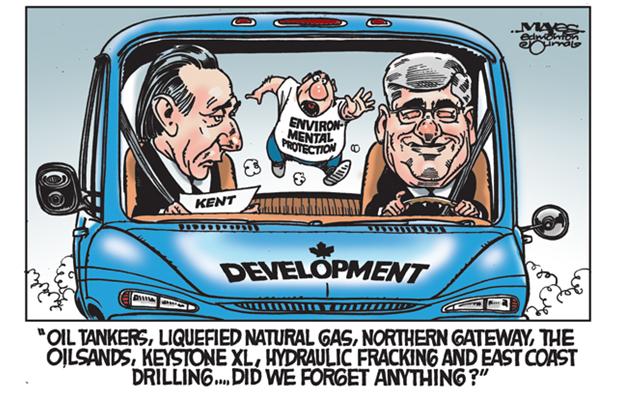 From The Edmonton Journal . February 2013.What do you think is the cartoonist’s message?  In what ways do you agree or disagree?  What is the significance of a government’s action/reaction/inaction when it comes to the natural environment?